EXTRA ESCOLAR D’ANGLES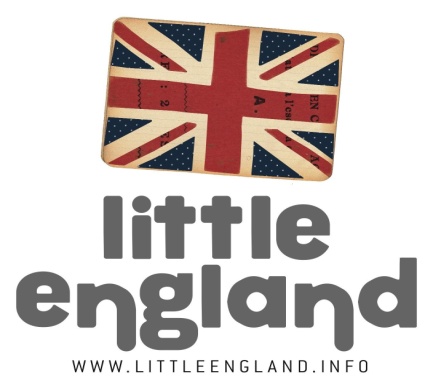 LEVEL:2N , 3ER ESOTOPIC:ONLINE LEARNINGVOCABULARY:TECHNOLOGY RELATEDGRAMMAR:MIXEDRESOURCES:WORK SHEETSCOMPUTER FOR TYPINGINSTRUCTIONS:Print Activity sheet ‘ONLINE LEARNING LESSON ESO’: Complete activities listed on the sheets.After completing the tasks, please write a few sentences explaining ,for you, what are the pros and cons of online learning? and email the sentences to littleenglandbanyoles@gmail.com for corrections.Write your sentences using th Word ‘however’. See the example below.EG. Online learning you can do from the comfort of your sofá. However, sometimes you I feel too relaxed and fall asleep while studying!